2022 여름계절학기 CNU GUGU-GROW UP 참가자 2차 추가 모집1. 프로그램 개요 2022학년도 여름계절학기 해외대학 온라인 계절학기 수강 학생을 모집합니다. 해당 대학 수강내역은 충남대학교 학점으로 인정 가능하며. 관련 등록금은 전액 장학 지원되니 많은 참여 바랍니다.  ▣ 선발 인원: 6명  ▣ 기간: 2022학년 여름 계절학기  ▣ 프로그램 : 영어 프로그램 *프로그램 기간 및 수업시간은 변동 가능성 있음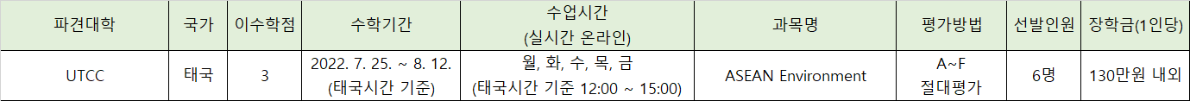 2. 지원자격  ▣ 지원자격      - 충남대학교 학부 1~7학기 수료자      - 전체 평점 2.8 이상      - 영어로 수업 참여가 가능한 자(모든 수업 과정 영어로 진행)      - TOIEC 650점 이상에 해당하는 어학성적. 만료 성적으로 지원 가능(토익스피킹, TOEFL, IELTS, 충남대학교 모의토익 등 가능)  ▣ 2022. 8월 졸업예정자 및 유예자의 경우 모든 과정 지원 불가.  ▣ 8학기 초과자는 추가모집이 발생할 경우, 예외적으로 선발 가능함.      [예외사유] 졸업학점이 현저히 부족하여 9학기 이상 필수로 이수해야 함을 소속학과에서 확인 받은 학생  ▣ 직전학기(2022학년도 1학기) 학점 1.75 이상인 학생  ▣ 편입생 가능(단, 충남대학교에서 한 학기 이상 수료한 학생이어야 함)3. 지원 및 선발 방법  ▣ 온라인 지원서 작성: 2022. 6. 27.(월) 오전 10:00 까지https://forms.gle/3Umry9cpvsfj4k5P9  ▣ 선발 방법: 학점(40%)+수학계획서(30%)+어학성적(30%) 환산하여 성적 우수자 우선 지망 선발4. 합격자 발표 ▣ 일시: 2022. 7. 1.(금) 18:00 예정  ▣ 확인: 국제교류본부 홈페이지(cnuint.ac.kr) 공지사항 ▣ 오리엔테이션: 각 학교별로 2022. 7. 4.(월) 이후 순차적으로 이메일 공지 ▣ 장학금 지급: 2022. 7월 중 장학금(해외대학 등록금)을 직접 학교에서 송금                         이후 해외대학수업료에 해당하는 장학 금액 확인 가능5. 비고 ▣ 프로그램 이수 학점은 충남대학점으로 필히 인정받아야 함. 미 인정 시 장학금 환수(GROW-UP과정분 장학금 1인 150만원 내외) ▣ UTCC: 2022학년도 충남대학교 여름계절학기(최대 3학점 까지만) 중복하여 수강 가능 ▣ 참가 이후, 국제교류본부 파견 프로그램(교환, GUGU, 글로벌인재양성 등) 지원 모두 가능함 ▣ 과거 토론토대학이나 UTCC대학 프로그램 참가자의 경우, 이수 과목이 다를 경우 참여 가능 ▣ 타 대학 학점(국 내외)는 졸업학점 기준 1/2 학점까지만 인정 가능함. 해당 학점 초과자는 신청 불가6. 문의 ▣ 유선: 042-821-7084▣ 이메일: int_sor@cnu.ac.kr